МУНИЦИПАЛЬНОЕ КАЗЕННОЕ ОБРАЗОВАТЕЛЬНОЕ УЧРЕЖДЕНИЕ
ПАТРИКЕЕВСКАЯ ОСНОВНАЯ ОБЩЕОБРАЗОВАТЕЛЬНАЯ ШКОЛАИМЕНИ ПОЛКОВНИКА ЭДУАРДА ВЛАДИМИРОВИЧА СУХАРЕВСКОГО433708,ул.Ульяновская обл.,Базарносызганский р-н, с. Патрикеево,Сенная, д.1Ател. (8-84-240) 54-3-80,e-mail:patrikshcool @ mail.ruОКПО 25292239, ОГРН 1027300707796, ИНН/КПП 7324001529/732401001Настоящая Масленица! Самая веселая и яркая Масленица праздник в школе проводы зимы: с песнями ,танцами, частушками. Ну ,а по центру расположилась наша главная героиня праздника»Масленичное чучело».А также были спортивные игры и состязания: перетягивание  каната, бои  подушками на бревне и т.д.     После веселых  соревнований на улице и проводов Масленицы, был организован Масленичный стол  с блинами и чаепитием в спортзале школы.МКОУ  Патрикеевская ООШДата проведения :01. 03 . 2014Руководитель школы:  _Сальникова Е.В.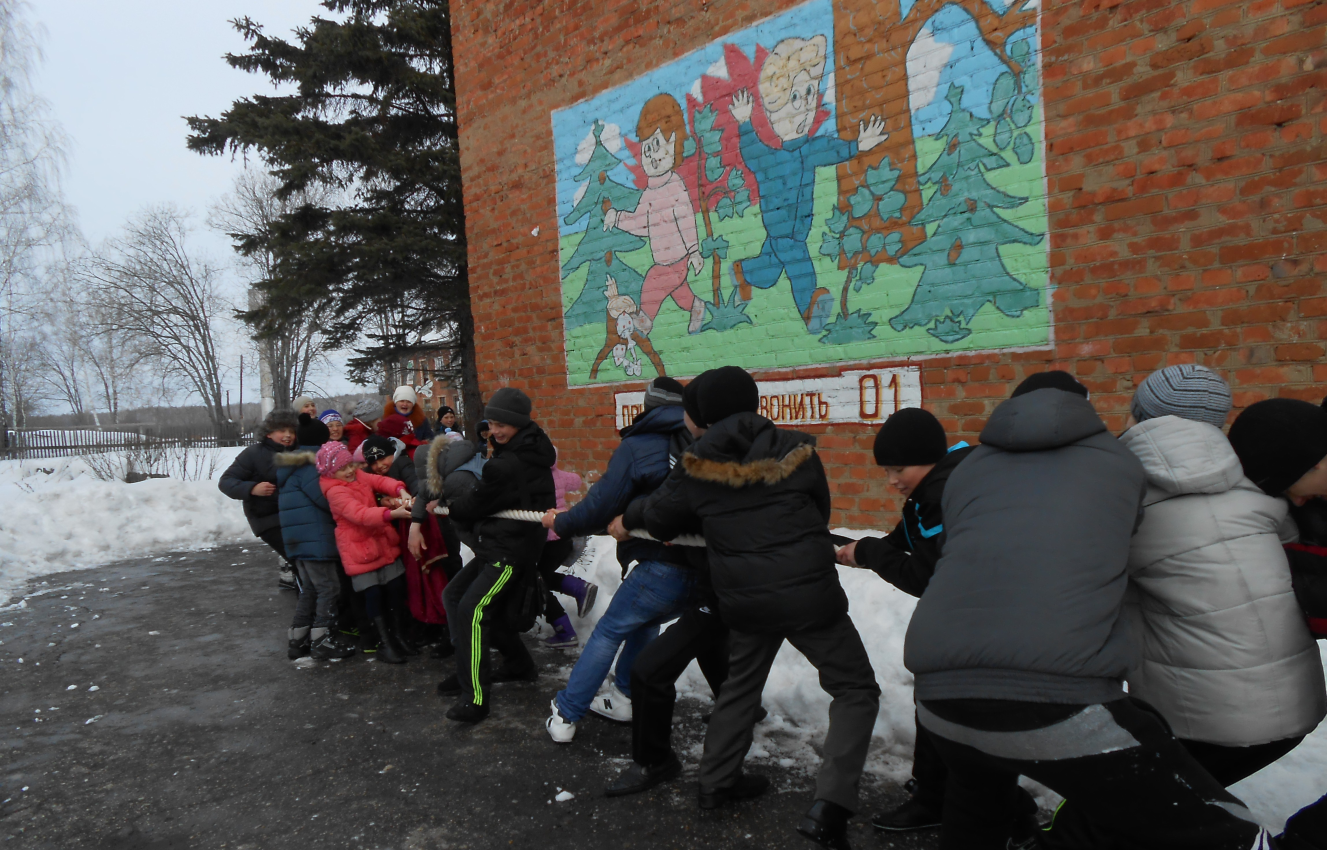 Наименование общеобразовательного учрежденияНаименование мероприятияКоличество участниковКоличество участниковродителейОсвещение в СМИВсего в муниципальном образовании«Широкая Масленица»1-9 классы3Размещение на сайте информация о проведенном конкурсе.Всего в муниципальном образовании«Широкая Масленица»Размещение на сайте информация о проведенном конкурсе.